TATRANSKÝ KAMZÍK 2023                                                                             
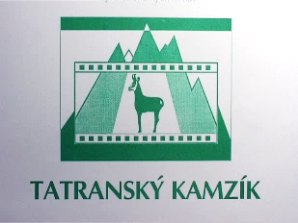 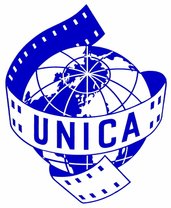 PROPOZÍCIE XXIX. ročníka medzinárodnej tematickej súťaže neprofesionálnych filmov konanej pod záštitou filmára Rasislava Hatiara
										      
A. Základné údaje 

Vyhlasovateľ :				 Mesto Liptovský HrádokOrganizačný garant: 			AMAFILM NICOLAUS                                                                 Liptovský Mikuláš             
Odborný garant: 				Liptovské kultúrne stredisko 					   	Liptovský MikulášSpoluorganizátori: 			Liptovské kultúrne stredisko 					   	Liptovský Mikuláš0bec Liptovský JánTermín konania: 			  	24. – 26. novembra 2023
Miesto konania:  				Liptovský Ján, Kultúrny domAdresa webu súťaže: 			www.tatranskykamzik.szm.sk
Základná charakteristika         TATRANSKÝ KAMZÍK 2023 je  XXVIX. ročník medzinárodnej tematickej súťaže neprofesionálnych filmov ktorá sa koná od roku 1973 spravidla s dvojročnou periodicitou. Súťaž sa koná pod patronátom Svetovej organizácie pre neprofesionálny film UNICA (Union Internationale du Cinéma) .
Poslanie súťaže
      Hlavným poslaním podujatia je prezentácia a podpora neprofesionálnej tvorby, snaha aktivizovať a inšpirovať neprofesionálnych tvorcov filmov a podnietiť vznik snímok z tematických oblastí: kultúra, umenie,  etnografia, ekológia, cestovanie a filmy o horách.  Podujatie umožňuje priblížiť publiku kultúrne, historické a technické pamiatky u nás a v zahraničí, zachovať pre ďalšie generácie svedectvo o zanikajúcich remeslách či zvykoch a priblížiť divákom zaujímavé miesta  našej planéty.Týmto druhom tvorby sa dokumentuje a obrazovo archivuje mnoho vzácnych, často postupne zanikajúcich vecí, udalostí, pracovných postupov či zvyklostí.      Archív tejto dlhoročnej súťaže je bohatý na množstvo unikátnych záznamov, dokumentov a reportáží. Usporiadanie ďalšieho ročníka súťaže prispeje k zachovaniu kontinuity takto tematicky zameranej tvorby na Slovensku a umožní stretnutie a oboznámenie sa s podobne orientovanými dielami zo zahraničia.B. Priebeh súťaže
Súťaž je jednokolová a môže sa na nej zúčastniť každý filmový amatér, občan SR, ako aj autori zo zahraničia. Súťaž sa člení podľa tematického zamerania príspevkov. Každý súťažiaci môže svoje diela prihlásiť do jednotlivých kategórií.Súťažné kategórieI. Kultúra a pamiatky – v tejto kategórii súťažia filmy zobrazujúce históriu,  kultúrne a technické pamiatky v celej šírke, predovšetkým ľudovú kultúru, remeslá, architektúru, ľudové zvyky, folklór a medailóny tvorivých ľudí.II. Tvorba a ochrana životného prostredia – v tejto kategórii súťažia filmy zobrazujúce prírodné krásy, filmy o tvorbe a ochrane prírody (chránená fauna, flóra) a životného prostredia (voda, pôda, vzduch, ekotopy, problematika spracovania odpadov  a pod.)III. Súčasný spôsob života ľudí – v tejto kategórii súťažia filmy, ktoré zobrazujú najmä etnografickým spôsobom súčasný spôsob života ľudí rôznych vekových a sociálnych skupín v rôznych aglomeráciách (samoty, osady, dediny, mestá,) IV. Cestopisné snímky a snímky o horáchDo súťaže sa neprijímajú hrané filmy!Organizačné zabezpečenie a riadenie súťažeÚčastníkovi súťaže sa prepláca ubytovanie (1 noc  z Pi/So) a čiastočné náklady na stravu. Ak má účastník záujem o rezervovanie ubytovania na ďalšiu noc/noci, zabezpečíme ubytovanie na vlastné náklady záujemcu a požiadavku je potrebné uviesť v prihláške. Podmienky účastiAutori prihlasujú svoje príspevky priamo na adresu organizačného garanta podujatia,Každý autor môže zaslať max. 2 filmy do každej súťažnej kategórie.Súťaž je prístupná len pre nekomerčné filmy. Súťaž je určená pre autorov od 16 rokov vrátane.Súťaže sa nemôžu zúčastniť profesionálni tvorcoviaSúťaže sa nemôžu zúčastniť tiež neprofesionálni tvorcovia a študenti resp. absolventi  stredných a vysokých škôl, ktorí mali/majú v študijnom programe odbor alebo predmet zameraný na filmovú tvorbu;Súťažné snímky posúdi predvýberová porota menovaná vyhlasovateľom súťaže. Do súťažnej projekcie budú  zaradené len tie diela, ktoré zodpovedajú tematickému zameraniu súťaže a sú na kvalitnej umeleckej a technickej úrovni.Vyhlasovateľ a organizátori si vyhradzujú právo vyradiť so súťaže diela, ktoré zasahujú do ľudskej dôstojnosti, vyzývajú na násilie, šíria hoaxy a predsudky alebo iným spôsobom popierajú hodnoty ľudskosti a humanizmu. Prijímajú sa len filmy, ktoré sa nezúčastnili v žiadnom ročníku tejto súťaže;Súťažiaci prihlásením do súťaže vyhlasuje, že jeho súťažné dielo má vysporiadané všetky práva viažuce sa k tomuto dielu, najmä autorské práva, a nezasahujú do práv a právom chránených záujmov tretích osôb.Výberová porota si vyhradzuje právo obmedziť počet filmov z časových dôvodov.Autori  budú o výsledku výberového konania informovaní e-mailom. Výsledky výberového konania budú zverejnené aj na webstránke filmdat.czDoporučená  dĺžka súťažných snímok je do 20 minút.Podmienkou zaradenia filmu do súťaže je uhradený účastnícky poplatok vo výške 5,- eur za každý doručený film na účet vyhlasovateľa súťaže:IBAN  - SK77 8330 0000 0023 0250 6137     	     SWIFT/BIC: FIOZSKBAXXXpre platby CZK v Českej republike: 2302506137/2010 (bez prevodného poplatku – Fio banka))do správy pre príjemcu uveďte meno a priezvisko autora.Každý film v inom než slovenskom alebo českom jazyku musí mať titulky alebo s prihláškou zaslanú komentárovú listinu a tiež samostatnú  anotáciu max. 100 slov, všetko v anglickom jazykuTechnické podmienkyPre fyzické posielanie filmov budú akceptované len nosiče DVD a flash disky. Pri výbere nosiča si treba uvedomiť, že média sa nebudú vracať poštou.Pre nosiče DVD bude akceptovaný len formát DVD-video.Všetky filmy musia mať frekvenciu snímok 25i, 25p, 50i alebo 50pFormáty videí: MP4, MPG2, AVI – musia mať minimálne rozlíšenie 720 × 576, maximálne 1920 × 1080Filmy zaslané v iných formátoch nemusia byť prijaté do súťaže.Súbor s filmom a aj nosič musia obsahovať minimálne: názov filmu, meno autora, miesto bydliska.Autor posiela spolu s filmom vyplnenú prihlášku na adresu vyhlasovateľa súťaže. Film spolu s vyplnenou prihláškou je možné posielať tiež prostredníctvom dátovej služby portálu www.uschovna.cz alebo www.wetransfer.com na e-mailovú adresu, uvedenú v záverečných ustanoveniach týchto propozíciíKaždý film musí byť dodaný ako samostatný súbor a musí mať na začiatku aj na konci minimálne 5 sekúnd čiernej.Filmy umiestnené na serveroch YouTube, Stream, Vimeo a podobných nebude usporiadateľ sťahovať a akceptovať.Časový harmonogram súťaže20.10. 2023 uzávierka pre prihlásenie a doručenie filmovdo 3. 11. 2023 oznámenie autorom o prijatí/neprijatí filmov 24. – 26. 11. 2023 termín prezenčnej súťaže Tatranský kamzíkSpôsob hodnoteniaSúťažné snímky hodnotí päť členná medzinárodná odborná porota, ktorú menuje organizačný garant. Ocenenie
	Oganizátor udelí na návrh odbornej poroty jednu  Hlavnú cenu - Cenu primátora mesta Liptovský Hrádok za najlepší film  , Cenu Liptovského kultúrneho strediska a v každej kategórii navrhne  I., II. a III. cenu a čestné uznania. Okrem toho budú udelená  Cena za najlepší strih,  Cena za najlepšiu kameru a Cena za najlepší film pre autora do 20 rokov.Neprítomným autorom sa vecné ceny nezasielajú. Môžu si ich však osobne vyzdvihnúť u organizačného garanta do konca roka 2023. Organizátor má právo na návrh poroty niektoré z cien neudeliť alebo ich prerozdeliť. Vďaka patronátu UNICA bude možné udeliť aj medailu UNICA filmu, ktorý bude svojím obsahom najvýstižnejšie zobrazovať spojenectvo a spoluprácu medzi národmi.Výsledky súťaže
Na slávnostnom vyhodnotení organizátori vyhlásia výsledky súťaže a odovzdajú víťazom ceny. Výsledkovú listinu uverejnia organizátori na webstránkach: www.lks.sk, www.tatranskykamzik.szm.sk a www.filmdat.cz Záverečné ustanoveniaPrihlášky a súťažné snímky treba zasielať na adresu organizátora:1) AMAFILM NICOLAUS, Štúrova 1610/38, 031 01 Liptovský Mikuláš2) e-mail: tatranskykamzik29@gmail.comInformácie na tel.:  +421 905 477 005 (Ján Kuska), +421 908 696 288  (Andrej Guráň)Všetky súťažné filmy budú archivované vo filmotéke Tatranského kamzíka a organizátori zaručujú, že nebudú z nich vytvárané kópie pre komerčné využívanie.